Jenet Jenet.347290@2freemail.com 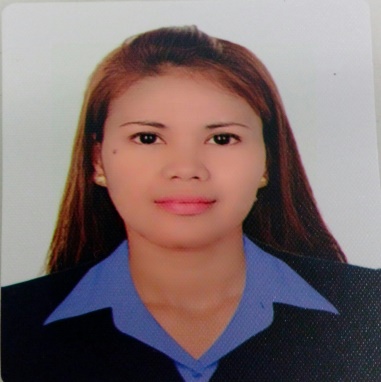 Objective:To enhance my full abilities on my chosen career. To be more flexible and capable as an employee or worker.SKILLS:Excellent Customer Service SkillsCan deal with Different NationalitiesMultitasking, AttentiveStrong organizing and coordination skills Goal Oriented – FlexibleGood Communication and Social SkillsQUALIFICATIONS:Bachelor of Science in Information Technology (Under Graduate)University of Pangasinan, PhilippinesCAREER SNAPSHOT:Housekeeping				Trading and Importing ServicesAbu Dhabi, U.A.E.September 2013 – till presentDesignation:ABU DHABI INTERNATIONAL AIRPORT August 2016 till presentABU DHABI MEDIA May 2016 - July 2016ADNOC OFFICE May 2014 - April 2016Family Development Foundation Scientific School - October 2013 - April 2014Job Descriptions:Maintaining the sanitation and cleanliness: Sweeping floors with brush or dust control mop (dry mop), Mopping floors (wet mop).Wipe down desk and chairs, walls, doors using appropriate cleaner clothes.Empty the trash cans, Refilling tissues.Ensure that the office kitchen is properly cleaned and maintained; hand basin, drinking fountain.Wash down the rest rooms and ensure they are sanitized properly. making sure the mirrors and walls are free of dusts.Request repair services if needed and wait the workers to arrive.Report any lost and found items immediately to supervisor.CSI GROUP OF COMPANIES PhilippinesCity Supermarket IncorporatedRose Plaza Inn						Gloria Maris Chinese Seafood RestaurantSales PromoSeries 2006 - 2013Nirvana Bar & Restaurant PhilippinesNirvana Souvenirs & Fashion PhilippinesSeries 2004 - 2006Sales Representative								Watson Philippines											2001 – 2002	JOB ROLE:CashierCount money at beginning of the shift.Scan merchandise to identify prices of goods, accept cash and credit cards paymentEnter transaction in the cash register and provide customer  with the total billIssues receipts and change to customers.Cash checks for customers.Process refunds and exchanges while managing the cash drawer.Compute and record totals of transactions.Sort, count currency and coins.Request information or assistance using paging systemReceptionist cum CashierHandling the main front office area with all reception dutiesAttending and greet guest, answering questions or concerns, forwarding messages, confirming guest orders.Handled calls inquiries, customer care, reservations and prepare bookings.Process all guest check-ins, assigning room, process all check-outs.Process all payment types such as room charges, cash, checks, debit or credit.Complete designated cashier and closing reports in the computer system.Waitress cum CashierPrepare tables for meals, like setting up them such as table linen, silverware and glassware.Assisted customers and provided necessary orders Escort customers to their tables and present menusAnswer  questions about specialty , make recommendation upon requestEnter food orders into POS for transmittal to kitchen staffReceiving payment by cash, checks, credit cards, vouchers,  or automatic debits, cashing checks, and refundsPrepare cashier’s summary and tally it with MICRO (POS) reading at the close of the shiftPrint and tally transactions list from credit card machines with physical check and micros reading.Computing and recording transactions and ensuring accuracy for all register transactions.Prepare deposit envelope, write the deposit amount in cashier’s deposit sheet.Sales Promo:Demonstrate and provide information on promoted products.Create a positive image and lead consumers to use itDistribute product samples, flyers etc.Identify interest and understand customer needs.Set up booths or promotional stands and stock productsStrong listening, communication, presentation and social skillsSales Representative	Greet and welcome customer, assists with any questions, directions to sales etc.Solicit customer feed back via comment cards and offering alternative and additional services.Answer customer’s questions about products, prices, availability, Product uses.Resolves customer complaints, preparing reports, make inventory stock.Identify slow moving items.Personal details:Nationality 	:	FilipinoDate of Birth 	: 	12 May 1982Visa Status	: 	Residence VisaPassport Expiry	:            	10 September 2017Languages	:	English, Tagalog